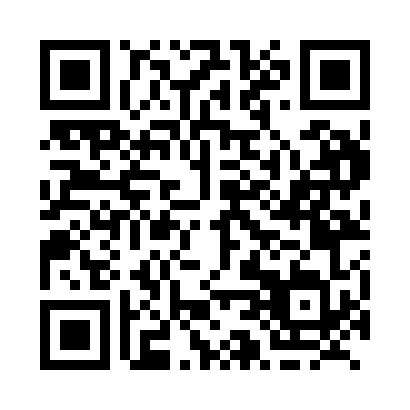 Prayer times for Gunridge, Newfoundland and Labrador, CanadaWed 1 May 2024 - Fri 31 May 2024High Latitude Method: Angle Based RulePrayer Calculation Method: Islamic Society of North AmericaAsar Calculation Method: HanafiPrayer times provided by https://www.salahtimes.comDateDayFajrSunriseDhuhrAsrMaghribIsha1Wed4:035:4412:586:018:139:542Thu4:015:4212:586:028:159:563Fri3:595:4112:586:038:169:584Sat3:575:3912:586:038:1710:005Sun3:545:3812:586:048:1910:026Mon3:525:3612:586:058:2010:047Tue3:505:3512:586:068:2110:068Wed3:485:3312:586:078:2310:089Thu3:465:3212:586:078:2410:1110Fri3:445:3112:586:088:2510:1311Sat3:425:2912:576:098:2610:1512Sun3:395:2812:576:108:2810:1713Mon3:375:2712:576:118:2910:1914Tue3:355:2512:576:118:3010:2115Wed3:335:2412:586:128:3210:2316Thu3:315:2312:586:138:3310:2517Fri3:305:2212:586:138:3410:2718Sat3:285:2112:586:148:3510:2919Sun3:265:1912:586:158:3610:3120Mon3:245:1812:586:168:3810:3321Tue3:225:1712:586:168:3910:3522Wed3:205:1612:586:178:4010:3623Thu3:195:1512:586:188:4110:3824Fri3:175:1412:586:188:4210:4025Sat3:155:1412:586:198:4310:4226Sun3:145:1312:586:208:4410:4427Mon3:125:1212:586:208:4510:4628Tue3:105:1112:596:218:4610:4729Wed3:095:1012:596:218:4710:4930Thu3:085:1012:596:228:4810:5131Fri3:065:0912:596:238:4910:53